Renate Hamernik                                                                                                                                                                    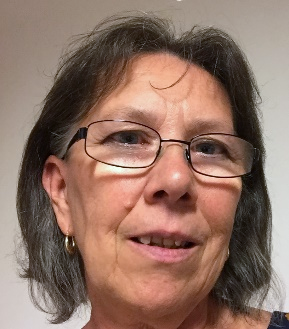 Garmanns 22, 3542  Gföhl                                                                                                                                                     Tel. +43 / 664 / 13 514 67                                                                                                                                                          renate.hamernik@a1.net                                                                                                                                                           www.kulturvernetzung.at (Suche)                                                                                                                                           LebenslaufRenate Hamernik geboren 1958, aufgewachsen in Strasshof a.d.Nordbahn, kfm. Ausbildung, Beruf, Familie, … berufliche Veränderung, Standortveränderung, … Pension, … aberKreativität war schon früh eine bestimmende Kraft in meinem Leben. Es war mir immer wichtig, mich mit dem was mich interessierte  auch intensiv auseinanderzusetzen, und immer auf der Suche nach unterschiedlichen Ausdrucksmöglichkeiten, ergab sich nach vielen Stationen, und  aus der Idee Gedichte  zu illustrieren,  Anfang 2011  die erste Berührung mit der Aquarellmalerei.Nach intensiver Recherche anhand von Büchern und im Internet, besuchte ich Kurse in der Akademie Geras bei diversen Dozenten.Ein Fixpunkt waren danach die „Tage der offenen Ateliers“ jeweils im Herbst sowie kleinere Ausstellungen (Adventmärkte, Kellergassenfest, Gemeinschaftsausstellungen in Wien, Poysdorf und Krems).2010 Anfänge in der Aquarellmalerei  Ab 2011 diverse Ausstellungen (Adventmärkte, Kellergassenfest) Ab 2012 Kurse  in der Akademie Geras bei Wolfgang Baxrainer Mag. Marcus Stiehl Fabio Cembranelli 2017 Portrait-Zeichenkurs in der Kunstschule HohenbergFelix Gravogel 2015 Gemeinschaftsausstellung „Christmas Rouge“ Wien 2016 Gemeinschaftsausstellung  „Kunst im Weingut“ Poysdorf  2017 Soloausstellung „Altes-Neues-Vertrautes“ Galerie „kleinamsterdam“ Krems2021 Soloausstellung „Blick-Winkel“ HardeggInteressen / PhilosophieMeine Interessen sind generell sehr vielfältig, von Lesen, Schreiben (Gedichte), Musik, Malen, … Meine Bilder entstehen ausschließlich in Aquarelltechnik, in realistischer Ausdrucksform, so wie die Natur, die Geschichte, die Sehnsuchtsorte, der Blütenzauber sich vor meinen Augen darstellen, möchte ich meine Gefühle, meine Eindrücke vermitteln. So möchte ich die Ausstellung mit dem Titel „Bilder erzählen“ bezeichnen.„Bilder erzählen“  …..	sie erzählen in Farbe,  von der Vergangenheit von Sehnsuchtsorten von stimmungsvollen Landschaften von Blütenzauber von Gefühlen also vom Leben